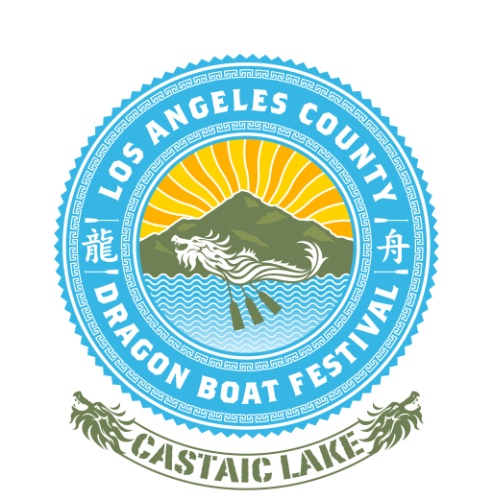              2020 LOS ANGELES COUNTY CASTAIC LAKEDRAGON BOAT FESTIVALJune 13, 2020TEAM BIO FORMTeam Name:   													Team Coaches:  													Team City & State:  												Please write a brief description of your team (50 words or less):